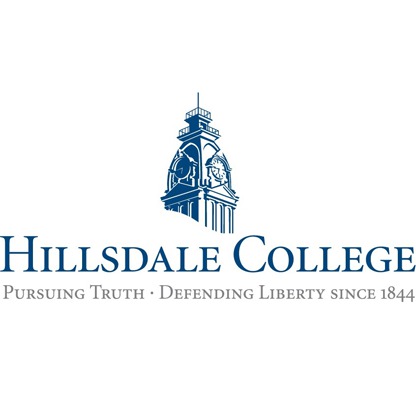 Economics Majors Graduate School Placements Report 2012-20182012201320142015201620172018University of CA San DiegoM.S. in EconomicsMontana State UniversityM.S. in Applied MathematicsMontana State UniversityM.S. in Applied MathematicsCentral Michigan UniversityEconomics M.A. to PhDJohns Hopkins University M.S. in International Development (MA)University of MichiganM.S. in Applied EconomicsUniversity of Oxford M.S. in Economics and Social HistoryUniversity of VirginiaM.A. in CommerceUniversidad Nacional de Cordoba	Spanish Studies AbroadWashington University School of LawM.S. in Economics and Social HistoryNew York Film AcademyMFA in CinematographyLondon School of Economics and Political ScienceM.S. in EconomicsTroy UniversityM.S. in EconomicsMontana State UniversityM.S. in Applied EconomicsGeorge Mason UniversityM.S. in EconomicsMontana State UniversityM.S. in EconomicsGeorge Mason UniversityM.S. in EconomicsIowa State UniversityPh.D in Agricultural EconomicsTroy UniversityMaster of Economics University of Notre DameDoctorate, LawHillsdale CollegeDoctorate, Political TheoryArizona State UniversityDoctorate, Sustainability StudiesUniversity of Wisconsin–MadisonDoctorate, Consumer Behavior and EconomicsGeorge Washington UniversityMasters, Applied EconomicsGeorge Mason UniversityDoctorateUniversity of MichiganDoctorateRegent UniversityDoctorateUniversity of Notre DameDoctorateUniversity of Notre DameDoctorate, LawGeorge Mason UniversityMasters, EconomicsWashington University in Saint LouisDoctorate, Business Economics